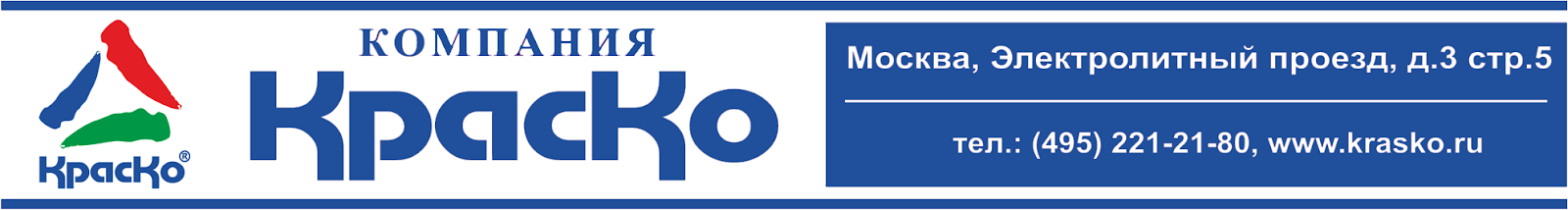 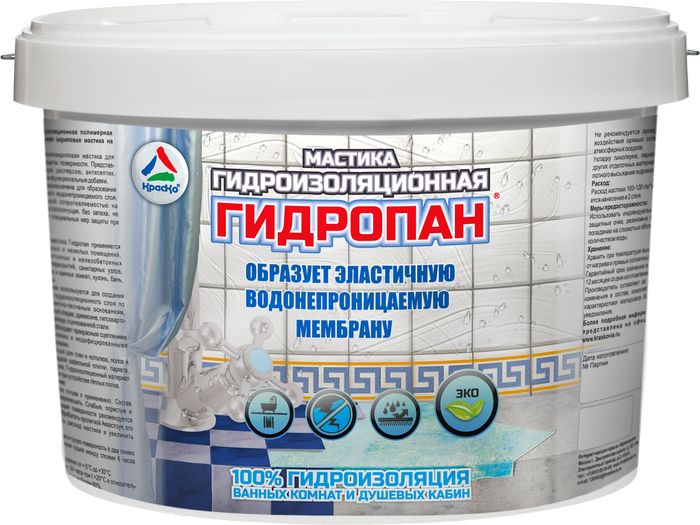 Гидропан универсальная полимерная гидроизоляционная мастикаобразует эластичную водонепроницаемую мембранубез органических растворителей и запаха100%-я гидроизоляцияпожаробезопасностьэкологичностьэластичностьГидропан – это однокомпонентная полиакриловая мастика, предназначенная для гидроизоляционной защиты бетона и прочих минеральных поверхностей, эксплуатируемых в условиях воздействия воды и влажности. Материал представляет собой клейкий эластичный состав, образующий при полимеризации прочную бесшовную гидроизоляционную мембрану, используемую для создания промежуточного гидроизоляционного слоя на бетонных и цементно-песчаных основаниях, штукатурке, кирпичной кладке, древесине, гипсокартоне, черепице, оцинкованной стали и прочих поверхностях.Образуемая мастикой плёнка отличается высокой сопротивляемостью на разрыв и допускает применение на объектах с повышенными вибрационными нагрузками без риска повреждения гидроизоляционного слоя.   Гидропан - обладает превосходным сцеплением с плиточными клеями и модифицированными штукатурными составами. Может использоваться для стен и потолков, полов, стяжек, перед укладкой кафельной плитки, паркета, ламината, линолеума, а также при устройстве тёплых полов.Материал не имеет запаха, что гарантирует высокий уровень комфорта при проведении работ в замкнутых помещениях, а также помещениях со слабой вентиляцией.Благодаря наличию в составе мастики специальных антисептических добавок, Гидропан надежно защищает обработанную поверхность от образования грибков, бактерий и плесени, активно прогрессирующих в условиях повышенной влажности.НазначениеАкриловая мастика широко используется при гидроизоляции различных поверхностей и конструкций, которые соприкасаются с влагой:изоляция ванных комнат и санузлов, прачечных, душевых помещенийотделка кровельных поверхностейзаделка швов стыков и трещинпрофилактика защиты от влаги при установке теплых половотделка емкостей, которые заполняются водой (бассейн, бетонный резервуар)изоляция фундаментов зданий.Способ примененияАкриловая мастика готова к применению. Состав предварительно перемешать. Слабые, пористые и сильно впитывающие поверхности рекомендуется предварительно обработать пропиткой Аквастоун, это позволит снизить расход мастики и увеличить адгезию.Наносить на чистую и сухую поверхность в два тонких слоя. Промежуточная сушка между слоями составляет 6 часов (при t 20±5°С).Температура нанесения: от + 5°С до +30°С.Время высыхания - 24 часа при t +20°С и относительной влажности воздуха не более 80%.Укладку линолеума, паркета, кафельной плитки и других отделочных материалов осуществлять после полного высыхания гидроизоляции.РасходРасход мастики 150-200 г/м² в один слой. Рекомендуется нанесение в 2 слоя.Цвет: голубойВ другие цвета не колеруется.Меры предосторожностиИспользовать индивидуальные средства защиты: защитные очки, резиновые перчатки и обувь. При попадании на слизистые оболочки промыть большим количеством воды.ХранениеНе допускать замерзания!Хранить при температуре выше 0°С, в защищенном от нагрева и прямых солнечных лучей месте.Гарантийный срок хранения в заводской упаковке — 12 месяцев со дня изготовления.ТараТара 10 кг. Внимание! Этикетка оснащена защитными элементами от подделок.Технические данныеОснова материалаСмесь акриловых дисперсийМассовая доля нелетучих веществ, %60Условная вязкость по В3-246 (сопло 4), с40-60Прочность пленки при растяжении, МПа2Стойкость к статическому воздействию воды при (20,0±2)°С, ч, не менее24ТУ2316-027-98310821-2010